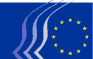 Europos ekonomikos ir socialinių reikalų komitetas2018 m. sausio 7 d., BriuselisTurinys1.	Ekonominės ir pinigų sąjungos, ekonominės ir socialinės sanglaudos skyrius	32.	Bendrosios rinkos, gamybos ir vartojimo skyrius	43.	Transporto, energetikos, infrastruktūros ir informacinės visuomenės skyrius	64.	IŠORĖS SANTYKIŲ SKYRIUS	115.	ŽEMĖS ŪKIO, KAIMO PLĖTROS IR APLINKOS SKYRIUS	146.	UŽIMTUMO, SOCIALINIŲ REIKALŲ IR PILIETYBĖS SKYRIUS	227.	PRAMONĖS PERMAINŲ KONSULTACINĖ KOMISIJA	292018 m. gruodžio 12–13 d. plenarinėje sesijoje priimtos šios nuomonės:Ekonominės ir pinigų sąjungos, ekonominės ir socialinės sanglaudos skyriusEuropos finansų priežiūros institucijų sistema (EFPIS) – Iš dalies pakeistas pasiūlymas kovai su pinigų plovimuPagrindinis pranešėjas	Petr Zahradník (Darbdavių gr., CZ)Nuorodos	COM(2018) 646 final – 2018/0230 (COD)EESC-2018-04922-00-00-AC-TRADokumento esmėEESRKpalankiai vertina Europos Komisijos lankstumą sprendžiant pinigų plovimo problemas;mano, kad, siekiant veiksmingai spręsti šią labai pavojingą problemą, reikia ne tik stiprinti priežiūros institucijų koordinavimą ir didinti jų tarpusavio sąveiką;atkreipia dėmesį, kad ši problema tampa vis svarbesnė ir trečiosiose šalyse;mano, kad būtų prasmingiau veikti palaipsniui, kad būtų išvengta didelių stabilumo ir veikiančios sistemos sutrikimų;pabrėžia, kad svarbu užtikrinti vidaus ir išorės komunikaciją pinigų plovimo ir teroristų finansavimo klausimais:kalbant apie vidaus komunikaciją, labai svarbu užtikrinti sklandžius ir saugius informacijos srautus tarp kompetentingų priežiūros institucijų,kalbant apie išorės komunikaciją, svarbiausias uždavinys yra informuoti ir šviesti visuomenę, nes šie veiksniai yra viena iš prevencijos formų ir padeda pasirengti galimiems šios nusikalstamos veiklos atvejams;norėtų, kad būtų tiksliau apibrėžti nauji ryšiai, kuriuos turės palaikyti Europos bankininkystės institucija ir kitos priežiūros institucijos, taip pat valstybių narių ir ypač trečiųjų šalių atitinkamos institucijos.Asmuo pasiteirauti 	Gerald Klec		(Tel. +32 2 546 9909, e. paštas gerald.klec@eesc.europa.eu)Bendrosios rinkos, gamybos ir vartojimo skyriusMažmeninės prekybos sektoriusPranešėjas 	Ronny Lannoo (grupė „Įvairovė Europa“, BE)Bendrapranešėjis	Gerardo Larghi (Darbuotojų gr., IT)Nuorodos		COM(2018) 219 finalEESC-2018-02861-00-01-AC-TRADokumento esmėEESRKpažymi, kad Komisijos pasiūlyme skiriama pernelyg daug dėmesio „kainai“, kaip vartotojus labiausiai dominančiam elementui, ir taip nepakankamai atsižvelgiama į kitus labai svarbius aspektus, pavyzdžiui, informaciją, gaminių kokybę ir personalizavimą, artumą, mobilumą, žiedinę ekonomiką ir tvarumą, kainos ir kokybės santykį ir aptarnavimą prieš pirkimą arba po jo;laikosi nuomonės, kad sukūrus veiksmingą socialinio dialogo mechanizmą, į kurį būtų įtraukiamos ir mažosios ir labai mažos įmonės, įmonės turėtų daugiau plėtros galimybių, o darbuotojams būtų užtikrinta geresnė apsaugos priemonių sistema;ragina visų lygmenų valdymo institucijas pradėti glaudų bendradarbiavimą su visais suinteresuotaisiais subjektais, siekiant parengti konkretų veiksmų planą dėl Europos mažmeninės prekybos ateities 21-ame amžiuje.Asmuo pasiteirauti	Marie-Laurence Drillon		(Tel. +32 2 546 8320, e. paštas marie-laurence.drillon@eesc.europa.eu)2017 m. konkurencijos politikos ataskaitaPranešėja 	Baiba Miltoviča (grupė „Įvairovė Europa“, LV)Nuorodos		COM(2018) 482 finalEESC-2018-04011-00-00-AC-TRADokumento esmėEESRKmano, kad labai svarbu didinti NKI savarankiškumą ir teikti joms pakankamai išteklių. Tikras nepriklausomumas, ekspertinės žinios ir mokymai būtini veiksmingai veiklai užtikrinti;dėl privačiųjų subjektų konkurencijos taisyklių vykdymo užtikrinimo srityje tvirtina, kad grupės ieškiniams turėtų būti sudarytos palankesnės sąlygos visose valstybių narių teisės sistemose;mano, kad reikėtų apsvarstyti tolesnius pasiūlymus dėl franšizės, kuriuos reikėtų įtraukti į bendrosios išimties reglamentą, kad būtų atkurta komercinė ir sutartinė pusiausvyra tarp franšizės gavėjų ir franšizės davėjų;yra įsitikinęs, kad reikėtų ištirti, ar vietos institucijoms vykdant nemažos apimties parakomercinę veiklą būtina pritaikyti valstybės pagalbos taisykles ar kitas priemones;ragina parengti specialią nuostatą pagal daugiametę finansinę programą vykdyti antikonkurencinių veiksmų skaitmeninėje ekonomikoje stebėseną.Asmuo pasiteirauti	Alice Tétu		(Tel. +32 2 546 8286, e. paštas alice.tetu@eesc.europa.eu)SESV 107 ir 108 straipsnių taikymas kai kurioms horizontalios valstybės pagalbos rūšimsPranešėjas 	Jorge Pegado Liz (grupė „Įvairovė Europa“, PT)Nuorodos		COM(2018) 398 final – 2018/0222 (NLE)EESC-2018-04706-00-00-AC-TRADokumento esmėEESRKmano, kad šis pasiūlymas yra būtinas ir tinkamas. Atsižvelgiant į kitą daugiametę finansinę programą, juo neabejotinai užtikrinama, kad Komisijai tektų svarbus vaidmuo pagal bendrą ES interesą atrenkant remtinus projektus ir kad viešoji parama papildytų privačias investicijas ir būtų skaidri.Asmuo pasiteirauti	Alice Tétu		(Tel. +32 2 546 8286, e. paštas alice.tetu@eesc.europa.eu)Kilmės vietos nuorodos ir geografinės nuorodosPranešėjas		Arnold Puech D’Alissac (Darbdavių gr., FR)Nuorodos	COM(2018) 365 final – 2018/0189 (COD)EESC-2018-04958-00-00-AC-TRADokumento esmėAtsižvelgdama į geografinių nuorodų (GN) svarbą Europos Sąjungos gamintojams, Europos Komisija savo veiksmais visada turėtų siekti apsaugoti savo gamybos modelius ir kokybės sistemas, pripažintus pasaulyje dėl jų ilgalaikės naudos vartotojams ir gamintojams.EESRK remia Komisijos pasiūlymą ir mano, kad reikėtų pasiūlyti sistemą, kuri užtikrintų vienodas sąlygas visiems Europos gamintojams, norintiems, kad jų geografinė nuoroda būtų pripažinta ir tarptautiniu lygiu. Teisės, įgytos jau įregistruotomis ir ES lygmeniu saugomomis geografinėmis nuorodomis, turėtų būti saugomos siekiant išvengti nuobaudų ir nevienodų sąlygų.Asmuo pasiteirauti 	Jean-Pierre Faure		(Tel. +32 2 546 9615, e. paštas jean-pierre.faure@eesc.europa.eu) Transporto, energetikos, infrastruktūros ir informacinės visuomenės skyriusMinimalus jūrininkų rengimasPranešėja	Tanja Buzek (Darbuotojų gr., DE)Nuorodos	COM(2018) 315 final – 2018/0162 (COD)EESC-2018-04142-00-00-AC-TRADokumento esmėEESRK iš esmės pritaria Komisijos tikslams, nustatytiems pasiūlyme iš dalies pakeisti Direktyvą 2008/106/EB dėl minimalaus jūrininkų rengimo, kuriuo panaikinama Direktyva 2005/45/EB dėl valstybių narių išduotų jūrininkų atestatų tarpusavio pripažinimo. EESRK mano, kad numatyti reguliavimo sistemos pokyčiai yra reikalingi, proporcingi ir ekonomiškai efektyvūs.EESRK pripažįsta, kad abi direktyvos padėjo pagerinti su ES šalių vėliavomis plaukiojančiuose laivuose dirbančių jūrininkų lavinimą ir rengimą bei jūrininkų, kuriems atestatai išduoti Europos Sąjungoje, profesinį mobilumą, tačiau mano, kad reikėtų žengti dar vieną žingsnį šioje srityje. Todėl EESRK rekomenduoja pasinaudojant Direktyvos 2008/106/EB peržiūra surengti platesnes Europos diskusijas, kuriose dalyvautų Komisija, valstybės narės, mokymo įstaigos ir pramonės įmonės, apie tai, kaip toliau investuoti į Europos jūrinių įgūdžių bazę siekiant apsaugoti Europos laivyno konkurencingumą ir sektoriaus gebėjimą kurti geros kokybės darbo vietas Europos jūrininkams ir kitiems jūrų sektoriaus specialistams.Visų pirma, EESRK rekomenduoja siekti, kad būtų įsteigtas ES forumas, kuriame dalyvautų mokymo įstaigos, pramonė, didesni jūrų klasteriai ir nacionalinės jūrų administracijos, siekiant gerinti jūrininkų rengimą ir parengti Europos aukštesnės pakopos universitetinių studijų kursus, kurie apimtų daugiau nei tarptautiniu mastu sutartas minimalus jūrininkų rengimas. Toks aukštesnio lygio mokymas padėtų sukurti konkurencinį Europos jūrininkų pranašumą jiems suteikiant daugiau įgūdžių, nei reikalaujama tarptautiniu lygmeniu, ir padidintų jūrininko profesijos patrauklumą ES, visų pirma kalbant apie moteris ir jaunimą.Trečiųjų šalių išduotų jūrininkų atestatų pripažinimo mechanizmo perdarymo klausimu EESRK mano, kad itin svarbu, kad prašančiosios valstybės narės, prieš pateikdamos prašymą Komisijai, su nacionalinėmis laivų savininkų asociacijomis ir profesinėmis sąjungomis konsultuotųsi dėl naujos trečiosios šalies pripažinimo tikslingumo. EESRK taip pat nori patikslinti, kad įvertinimas, kiek jūrininkų galėtų būti įdarbinta (jei tokių yra), bus tik vienas iš sprendimų priėmimo dėl naujos trečiosios šalies pripažinimo kriterijų ir kad jo reikia laikytis skaidriai.Kadangi negali būti kompromisų saugios laivybos klausimais, EESRK rekomenduoja trečiosioms šalims, iš kurių atvyksta nedaug kapitonų ir vadovaujančių specialistų dirbti ES laivyne, netaikyti švelnesnės persvarstymo tvarkos nei kitoms šalims.Asmuo pasiteirauti	Antonio Ribeiro Pereira		(Tel. +32 2 546 9363, e. paštas Antonio.RibeiroPereira@eesc.europa.eu)Euratomas. 2021–2025 m. laikotarpio Europos atominės energijos bendrijos mokslinių tyrimų ir mokymo programaPranešėja	Giulia Barbucci (Darbuotojų gr., IT)Nuorodos	COM(2018) 437 final – 2018/0226 (NLE)EESC-2018-04405-00-00-AC-TRADokumento esmėEESRKpalankiai vertina pasiūlymą dėl reglamento dėl 2021–2025 m. laikotarpio Europos atominės energijos bendrijos mokslinių tyrimų ir mokymo programos (Euratomas);mano, kad Euratomo biudžetas yra pakankamas nustatytiems tikslams pasiekti ir kad labai svarbu išlaikyti šį finansinį paketą, neatsižvelgiant į derybų dėl „Brexit’o“ rezultatus. Todėl Komiteto nuomone, taip pat labai svarbu itin atidžiai spręsti Jungtinės Karalystės pasitraukimo iš Euratomo programos klausimą, visų pirma kiek tai susiję su jau vykdomais moksliniais tyrimais, bendromis infrastruktūromis ir socialinėmis pasekmėmis darbuotojams (pvz. darbo sąlygoms), dirbantiems Jungtinės Karalystės teritorijoje ir už jos ribų;mano, kad projektas Jungtinis Europos torus (JET) yra svarbiausias tarptautinio termobranduolinio eksperimentinio reaktoriaus (ITER) projekto plėtojimo veiksnys, be to, moksliniu požiūriu ITER yra JET projekto tąsa. Todėl, Komiteto nuomone, svarbu, kad JET būtų ir toliau vykdomas (kaip ES projektas arba jungtinis ES ir JK projektas), kol nebus pradėtas vykdyti ITER projektas;pabrėžia, kad branduolinė sauga turi būti suvokiama kaip dinamiška sąvoka, kuri reiškia nuolatinę galiojančių teisės aktų stebėseną ir jų suderinimą atsižvelgiant į naujausius atradimus ir inovacijas, ir taikoma visam įrenginių gyvavimo ciklui. Ypatingas dėmesys turėtų būti skiriamas įrenginiams, esantiems prie sienų tarp ES valstybių šiuo tikslu stiprinant nacionalinių ir vietos institucijų veiksmų koordinavimą ir užtikrinant veiksmingą gyventojų bei darbuotojų dalyvavimą;mano, kad švietimas (pradedant privalomu mokyklos lankymu) ir mokymas yra pagrindiniai veiksniai, priartinantys jaunimą prie mokslo ir technologijų.Asmuo pasiteirauti	Alessandro Rizzi		(Tel. +32 2 546 8679, e. paštas Alessandro.Rizzi@eesc.europa.eu)DFP ir ITERPranešėjas	Ulrich Samm (Darbdavių gr., DE)Nuorodos	COM(2018) 445 final – 2018/0235 (NLE)EESC-2018-04675-00-00-AC-TRADokumento esmėEESRKpažymi, kad švarios energijos siekis laikomas labai svarbiu prioritetu ir šiuo tikslu branduolių sintezės energija pripažįstama galimu ilgalaikiu sprendimu, nes Europa pirmauja branduolių sintezės technologijų, kurias naudojant neišskiriama anglies dioksido ir kurios yra tvarios ir padeda apsaugoti mūsų energijos rūšių derinio tiekimą, kūrimo srityje;pabrėžia, kad didelės ilgalaikės investicijos į branduolių sintezės jėgainės plėtojimą vis dar susijusios su tam tikra pramonine rizika, tačiau, jeigu pasisektų įgyvendinti branduolių sintezės jėgainę tai būtų naujas veiksnys, kuris gerokai pakeistų esamą energijos tiekimą užtikrindamas revoliucingąją inovaciją, nes branduolių sintezės kuro yra daug ir jo rezervas faktiškai neišsemiamas;siekiant išlaikyti teigiamą postūmį įgyvendinti ITER projektą, pasiūlyme nagrinėjami pagrindiniai uždaviniai, su kuriais susiduriama rengiant kitą daugiametę finansinę programą (DFP). EESRK palankiai vertina per pastaruosius metus padarytą teigiamą pažangą po to, kai iš esmės peržiūrėjus ITER projektą buvo išspręstos problemos (paskirta nauja vyresnioji vadovybė ir atnaujintas ITER pagrindinio scenarijaus tvarkaraštis);ragina Komisiją labiau pabrėžti, kaip svarbu ITER projektą susieti su „EUROfusion“ organizuojamais Europos branduolių sintezės moksliniais tyrimais, kurie finansuojami pagal Mokslinių tyrimų ir mokymo programą (EURATOMAS) ir vykdo projektą „Jungtinis Europos toras“ (JET) – svarbų eksperimentinį įrenginį, esantį Kulheme, Jungtinėje Karalystėje;supranta, kad esama svarbių su ITER susijusių klausimų, kuriuos galima išspręsti tik įgyvendinant JET, todėl jis dar kartą primena susirūpinimą keliančius klausimus dėl „Brexit’o“ poveikio pastangoms toliau įgyvendinti JET. Asmuo pasiteirauti	Kristian Krieger		(Tel. +32 2 546 8921, e. paštas Kristian.Krieger@eesc.europa.eu)DFP ir branduolinių įrenginių eksploatacijos nutraukimo ir radioaktyvių atliekųPranešėjas	Rudy De Leeuw (Darbuotojų gr., BE)Nuorodos 	COM(2018) 466 final – 2018/0251 (NLE)COM(2018) 467 final – 2018/0252 (NLE)COM(2018) 468 finalEESC-2018-04955-00-00-AC-TRADokumento esmėEESRKpritaria Komisijos pasiūlymui ir atkreipia dėmesį į toliau šioje nuomonėje pateiktas rekomendacijas dėl būsimos pagalbos;nesiūlo iš dalies keisti pasiūlymo, tačiau rekomenduoja sustiprinti tolesnę veiklą nuomonėje nurodytais klausimais, visų pirma, priimant sprendimus dėl energijos laikytis tvaraus vystymosi krypties; tinkamai atsižvelgti visų pirma į ekonominę ir socialinę padėtį susijusiose šalyse, ypač į specifinę Lietuvos padėtį; visoje ES skleisti išmontavimo ir darbuotojų mokymo srityse įgytas žinias; užtikrinti saugų ir tvarų branduolinių atliekų valdymą; stiprinti veiklos rezultatų rodiklius, įskaitant darbuotojų radiacinės saugos rezultatus.Asmuo pasiteirauti	Kristian Krieger		(Tel. +32 2 546 8921, e. paštas Kristian.Krieger@eesc.europa.eu)	IŠORĖS SANTYKIŲ SKYRIUSDaugiašalis investicinių ginčų teismasPranešėjas	Philippe de Buck (Darbdavių gr., BE)Bendrapranešėjė	Tanja Buzek (Darbuotojų gr., DE)Nuorodos 		COM(2017) 493 finalEESC-2017-06154-00-00-AC-TRA-ENDokumento esmėEESRKvisiškai pritaria, kad investuotojų ir valstybės ginčų sprendimas (IVGS) prekybos ir investicijų sutarčių srityje sulaukia vis prieštaringesnio daugelio suinteresuotųjų subjektų vertinimo teisėtumo, nuoseklumo ir skaidrumo požiūriu. Ši kritika nukreipta į procedūrų ir materialinius klausimus, tačiau jais neapsiriboja;palankiai vertina ES Komisijos pastangas vykdyti daugiašalę investuotojų ir valstybės ginčų sprendimo reformą remiant JT Tarptautinės prekybos teisės komisijai (UNICITRAL) ir mano, kad gyvybiškai svarbu, jog ES liktų atvira visiems su šia reforma susijusiems požiūriams ir kilusioms idėjoms;itin palankiai vertina ryžtingesnį įsipareigojimą užtikrinti skaidrumą, kad nevyriausybinės organizacijos galėtų stebėti diskusijas ar net jose dalyvauti;mano, jog labai svarbu, kad UNCITRAL III darbo grupė palankiai vertintų visų atitinkamų suinteresuotųjų subjektų indėlį siekiant didinti įtraukumą, ir ragina gerinti bei geriau subalansuoti suinteresuotųjų subjektų kvietimą. Be to, EESRK ragina Komisiją dėti visas pastangas aktyviai įtraukti EESRK į III darbo grupės darbą;visada pripažino, kad TUI yra svarbus ekonomikos augimo veiksnys ir kad būtina užtikrinti užsienio investuotojų pasaulinę apsaugą nuo tiesioginės ekspropriacijos ir diskriminacijos ir suteikti jiems tokias pat teises, kokias turi vidaus investuotojai;tačiau EESRK taip pat visada pabrėždavo, kad nederėtų nuvertinti valstybių teisės reguliuoti atsižvelgiant į viešąjį interesą;daugiašalio investicinių ginčų teismo steigimo kontekste pabrėžia, kad reikia spręsti keletą pagrindinių klausimų: taikymo srities, viešojo intereso apsaugos, prieinamumo ir santykių su nacionaliniais teismais.Asmuo pasiteirauti	Gunilla Fèvre-Burdy		(Tel. +32 2 546 9108, e. paštas gunilla.sandberg@eesc.europa.eu)Pasirengimo narystei paramos priemonė (PNPP III)Pranešėjas		Dimitris Dimitriadis (Darbdavių gr., EL)Nuorodos	COM(2018) 465 final – 2018/0247 (COD)EESC-2018-04092-00-00-AC-TRADokumento esmėEESRKteigiamai vertina 2021–2027 m. laikotarpiui skirtą pasiūlymą dėl Europos Parlamento ir Tarybos reglamento dėl Pasirengimo narystei paramos priemonės (PNPP III). Taip pat palankiai vertina teiginį, kad svarbiausias PNPP III aspektas turėtų būti veiklos rezultatai, taip suteikiant galimybę gauti daugiau bendro finansavimo lėšų, atitinkančių paramos gavėjų įsipareigojimus ir pažangą siekiant reformų. Naudojant veiklos rezultatų rodiklius bus galima prisidėti prie bendro PNPP III vertinimo, be to, tai atitinka ankstesnes dėl PNPP II pateiktas rekomendacijas;palankiai vertina tai, kad orientacinė finansavimo suma, numatyta šiame reglamento dėl PNPP III 2021–2027 m. laikotarpiui projekte, bus apie 14,5 mlrd. EUR. EESRK palankiai vertina tai, kad PNPP III suteikiama daugiau lankstumo, nes iš pat pradžių nenustatomi asignavimai partneriams. PNPP programavimo sistema turėtų būti grindžiama kintančiais poreikiais ir užtikrinti nuspėjamumo ir veiklos rezultatais grindžiamo finansavimo pusiausvyrą;pabrėžia pasirengimo narystei paramos svarbą palaikant ekonomikos reformas ir kuriant verslui palankią ir nuspėjamą aplinką siekiant skatinti verslumą, verslo kūrimą ir padėti MVĮ augti. EESRK pabrėžia ekonomikos reformų programų svarbą ir reikšmingą socialinių partnerių ir kitų pilietinės visuomenės organizacijų dalyvavimą šių programų kūrimo ir įgyvendinimo procese;pritaria požiūriui, kad PNPP paramos gavėjų pažanga siekiant reformų yra ypač svarbi šių lėšų įsisavinimui ir panaudojimui, taip pat pabrėžia poreikį stiprinti bendradarbiavimo kultūrą tarp paramą gaunančių Vakarų Balkanų šalių;pabrėžia, kad pasirengimo narystei paramą būtina naudoti šalių kandidačių ir potencialių šalių kandidačių administravimo gebėjimams stiprinti, kad jos būtų pasirengusios ateityje naudotis struktūriniais fondais ir dalyvauti ES bendroje žemės ūkio politikoje (BŽŪP);mano, kad PNPP III turėtų būti naudojama, kad šalių kandidačių ir potencialių šalių kandidačių visuomenė geriau suvoktų pagrindines ES vertybes ir būtų propaguojama pasirengimo narystei paramos pridėtinė vertė.Asmuo pasiteirauti	David Hoić		(Tel. +32 2 546 9069, e. paštas david.hoic@eesc.europa.eu)Kaimynystės, vystomojo ir tarptautinio bendradarbiavimo priemonė ir bendradarbiavimo branduolinės saugos srityje priemonėPranešėjas	Cristian Pîrvulescu (grupė „Įvairovė Europa“, RO)Nuorodos 	COM(2018) 460 final – 2018/0243 (COD)COM(2018) 462 final – 2018/0243 (COD) 2018/0245 (NLE)EESC-2018-04060-00-00-AC-TRADokumento esmėEuropos ekonomikos ir socialinių reikalų komitetas pritaria bendriesiems ir konkretiems pasiūlymo tikslams ir mano, kad siekis supaprastinti kaimyninėms ir trečiosioms šalims skirtas priemones yra sveikintinas ir naudingas. ES su kaimyninėmis ir trečiosiomis šalimis turi užmegzti konstruktyvius, realistiškus ir pragmatiškus santykius, kuriuose vertybės turėtų užimti pagrindinę vietą.Komitetas atkreipia dėmesį į Komisijos, kitų Europos institucijų ir valstybių narių pasiryžimą remti pilietinės visuomenės, demokratijos ir žmogaus teisių apsaugos sistemų plėtrą. Naujoji konsoliduota priemonė visais etapais – nuo planavimo iki stebėsenos ir vertinimo – turėtų būti nukreipta į ES vertybių, įskaitant teisinės valstybės principus, vientisumą, pliuralizmą, demokratiją ir žmogaus teisių apsaugą, propagavimą. Atsižvelgdamas į tai, Komitetas ragina Europos Komisiją gerokai padidinti asignavimus žmogaus teisių ir demokratijos bei pilietinės visuomenės teminėms programoms.Naudojamų priemonių supaprastinimas ir vienodinimas – svarbus žingsnis pirmyn siekiant veiksmingų, prioritetinių veiksmų pagal siūlomus tikslus. Komitetas teigiamai vertina pasiūlyme išreikštą siekį sumažinti ES institucijų ir valstybių narių administracinę naštą ir daugiau dėmesio skirti politiniams tikslams ir įsipareigojimams išorės partneriams. Komitetas palankiai vertina ir remia didelę pasiūlyme numatytą pažangą: didesnis supaprastinimas bei lankstumas ir geresnė rezultatų stebėsena.Kaimyninėse ir trečiosiose šalyse susiduriama su daugybe rimtų, įvairių ir besidubliuojančių problemų. Atsižvelgiant į dabartinę padėtį pasaulyje, kai atrodo, kad stringa reformos, kuriomis skatinamas demokratizavimas, politinis stabilumas ir ekonominė plėtra, ES privalo dėti daugiau pastangų, o ne pasiduoti. Ji turėtų palaikyti nuolatinius ryšius su kaimyninių ir trečiųjų šalių vyriausybėmis, skatindama ir ragindama jas atsakingai bendradarbiauti. Partneryste grindžiami jos santykiai su šiomis vyriausybėmis turėtų būti patikimi, tvirti ir ryžtingai orientuoti į ten gyvenančių žmonių gyvenimo sąlygų gerinimą.Komitetas ragina Europos Komisiją, įgyvendinant anksčiau minėtas priemones, remtis pasiektais rezultatais ir padaryta pažanga, pavyzdžiui, įgyvendinant Europos demokratijos ir žmogaus teisių rėmimo priemonę. Pilietinės visuomenės organizacijos, kovojančios už laisvę, demokratiją, žmogaus teises ir sąžiningus rinkimų procesus, buvo remiamos, nepaisant kai kurių vyriausybių priešiško požiūrio į jas. Šis įsipareigojimas turėtų išlikti ir būti remiamas.Europos branduolinės saugos priemonės atžvilgiu, po Fukušimoje įvykusios branduolinės nelaimės tapo visiškai aišku, kad problemos ir rizika, susiję su branduolinės energijos vartojimu, yra pasaulinio masto. Deja, strateginiu ir politiniu lygmenimis šis pasiūlymas nėra susietas su teisėtais piliečių, pilietinės visuomenės ir verslo sektoriaus reikalavimais dėl ilgalaikio branduolinės energijos planavimo.Komitetas palankiai vertina Komisijos ketinimą įtraukti branduolinės energetikos srities veiksmus, susijusius su vystymosi ir tarptautinio bendradarbiavimo politika sveikatos, žemės ūkio, pramonės ir socialiniuose projektuose, kuriais sprendžiami branduolinių avarijų padariniai. Tačiau nėra aišku, kaip naudojantis esamomis lėšomis ir esant dabartinei institucinei aplinkai būtų galima praktiškai įgyvendinti šį ketinimą.Be to, atsižvelgdamas į svarbius pasaulinio masto su branduoline energija susijusius uždavinius ir į daugybę kaimynystėje esančių branduolinės energijos objektų, Komitetas numatomą finansinį paketą, kuriuo šio reglamento įgyvendinimui 2021–2027 m. laikotarpiu skirta 300 mln. dabartinėmis kainomis, vertina kaip ypač nepakankamą.Asmuo pasiteirauti	Lucia Mendez del Rio	(Tel. +32 2 546 9345, e. paštas lucia.mendezdelriocabra@eesc.europa.eu)	ŽEMĖS ŪKIO, KAIMO PLĖTROS IR APLINKOS SKYRIUSPakartotinis vandens naudojimasPranešėjas	Mindaugas Maciulevičius (grupė „Įvairovė Europa“, LT)Nuorodos		COM(2018) 337 final – 2018/0169 (COD)EESC-2018-02925-00-00-AC-TRADokumento esmėEESRK palankiai vertina šį siūlomą reglamentą kaip naudingą papildomą priemonę, skirtą Vandens pagrindų direktyvoje numatytiems ketinimams įgyvendinti ir prisidedančią prie žiedinės ekonomikos dokumentų rinkinio įgyvendinimo. Tai paskatins tvariau naudoti dabartinius vandens išteklius ir padidins vartotojų pasitikėjimą atitinkamų žemės ūkio produktų sauga.Šiuo metu vartotojai nežino apie įvairius pakartotinio vandens naudojimo standartus. Šiame reglamente pateikiamas nuoseklus, patikimomis mokslinėmis rekomendacijomis pagrįstas požiūris, todėl jis gali būti vertinamas kaip būtinas maisto saugos politikos pamatas.Priešingai įspūdžiui, kurį galima susidaryti dėl reglamento bendro pavadinimo, faktinė pasiūlymo esmė yra tvirtai susieta su pakartotiniu miesto nuotekų panaudojimu drėkinimui. Rekomenduojama daugiau dėmesio skirti šiam aspektui, siekiant sumažinti susirūpinimą, kad pakartotinio panaudojimo pramonėje ir buityje galimybių nėra paisoma.Nors tai nėra reglamento tikslas, tebėra svarbus pakartotinio vandens naudojimo vandeningajam sluoksniui papildyti potencialas, taip pat reikėtų atlikti papildomą techninę analizę poveikio vertinimo metu nustatytoms kompleksinėms problemoms spręsti.Komitetas primygtinai rekomenduoja, siekiant kuo didesnio numatyto šio reglamento poveikio, visose valstybėse narėse vadovautis veiksminga vandens išteklių politika ir laikytis aktyvios atskaitomybės ir vykdymą užtikrinančios tvarkos. Visų pirma, draudimų dėl neteisėtos vandens gavybos vykdymo užtikrinimas turėtų būti nuoseklesnis.Nors tikimasi, kad poveikis konkurencijai, atsižvelgiant į importą iš trečiųjų šalių, bus neutralus, EESRK primygtinai ragina Komisiją nepraleisti šios progos pasinaudoti standartų kūrimu ES lygmeniu, siekiant sustiprinti padėtį diskusijose dėl tarptautinių standartų nustatymo pakartotiniam vandens naudojimui, kad importas iš trečiųjų šalių taip pat atitiktų reikalavimus. EESRK nuolat pasisako už nuoseklius tarptautinius žemės ūkio standartus ir šiame reglamente gali būti nustatyti pasauliniai pakartotinio vandens naudojimo lyginamieji rodikliai.Asmuo pasiteirauti	Arturo Iniguez		(Tel. +32 2 546 8768, e. paštas Arturo.Iniguez@eesc.europa.eu)Nevalstybinių subjektų galimybių pasinaudoti kovos su klimato kaita finansavimu gerinimasPranešėjas		Cillian Lohan (grupė „Įvairovė Europa“, IE)Nuoroda		Nuomonė savo iniciatyvaEESC-2018-04425-00-00-AC-TRADokumento esmėNepaisant to, kad kovos su klimato kaita finansavimo paktuose buvo įsipareigota skirti daug lėšų, EESRK nori pabrėžti problemą, susijusią su mažų nevalstybinių su klimato kaita kovojančių subjektų galimybėmis pasinaudoti tokiu finansavimu, siekiant užtikrinti, kad būtų galima paremti ir įgyvendinti iniciatyvas, galinčias lemti didelius pokyčius.Kovos su klimato kaita finansavimo srautus Europos Sąjungoje būtina kuo skubiau pradėti stebėti ir atvaizduoti grafiškai. Taip bus lengviau įvertinti poveikį nevalstybiniams su klimato kaita kovojantiems subjektams ir užtikrinti galimybę įvertinti pažangą, siekiant platesnio masto ekonomikos transformacijos į mažo anglies dioksido kiekio technologijų modelį.Finansavimo šaltiniai, kaip ir pagal principą „iš apačios į viršų“ įgyvendinamos iniciatyvos, kurioms reikalinga galimybė pasinaudoti finansavimu, yra labai skirtingi. Nėra mechanizmų, kuriais būtų galima pašalinti tokią neatitiktį. Šis klausimas turėtų būti sprendžiamas ES lygmeniu įsteigiant įtraukų kovos su klimato kaita finansavimo forumą.EESRK siūlo kovos su klimato kaita finansavimo forume spręsti esminius klausimus, sutelkiant svarbius suinteresuotuosius subjektus, kad būtų galima nustatyti kliūtis, rengti sprendimus ir parengti veiksmingiausius geresnio finansavimo paskirstymo mechanizmus, įskaitant tam tikrą tarpininkavimo paslaugą, kuria projektai ir tinkami kovos su klimato kaita finansavimo šaltiniai būtų susiejami tarpusavyje.Reikia sukurti į iniciatyvas, kurioms reikalingos mažesnės sumos, orientuotą mechanizmą (ir tada veiksmingai apie jį pranešti), kuris apimtų:supaprastintą paraiškų teikimo procesą,supaprastintus ataskaitų teikimo reikalavimus,lygiavertį finansavimą,paramą projektams jų projektavimo etape, dar prieš teikiant paraišką finansavimui irparamą gebėjimų stiprinimui, tinklaveikai, mainams ir platformos kūrimui vietos, regionų, nacionaliniu ir Europos lygmenimis.Kovos su klimato kaita finansavimas neturėtų būti vykdomas atsisakant atsakingo kitų sričių finansavimo. Visų rūšių finansavimu turėtų būti siekiama didinti atsparumą klimato kaitai, siekiant užtikrinti, kad jokiu lėšų skyrimu ir finansavimu, nepatenkančiu į nurodytą kovos su klimato kaita finansavimo sritį, nebūtų prieštaraujama klimato politikos įsipareigojimams ir tikslams. Tokios tvarkos turi būti laikomasi, atsižvelgiant į Paryžiaus susitarimo 2 straipsnio 1 dalies c papunktį, kad dabartiniai finansiniai srautai būtų suderinti su mažo išmetamo ŠESD kiekio ir klimato kaitos poveikiui atsparaus vystymosi perspektyva.Būtina parengti priemonių rinkinį, numatant aiškią komunikacijos strategiją, įgalinančią nevalstybinius subjektus visais lygmenimis suprasti ir turėti galimybių pasinaudoti kovai su klimato kaita skirtu finansavimu. Priemonių rinkinys turėtų padėti projektų rengėjams kurti projektus, kuriais būtų prisidedama prie mažo anglies dioksido kiekio technologijų ir klimato kaitos poveikiui atsparios ekonomikos.Asmuo pasiteirauti	Stella Brozek-Everaert		(Tel. +32 2 546 9202, e. paštas Stella.BrozekEveraert@eesc.europa.eu)Aplinkos ataskaitų teikimo pareigų suderinimasPranešėjas		Vladimír Novotný (Darbdavių gr., CZ)Nuorodos		COM(2018) 381 final – 2018/0205 (COD)EESC-2018-02960-00-00-AC-TRADokumento esmėEESRKpalankiai vertina Europos Komisijos pasiūlymą suderinti aplinkos ataskaitų teikimo pareigas ir tikisi, kad jis padidins ataskaitų ir jų rengimo skaidrumą, suteiks empirinį pagrindą vertinti aplinkos politikos veiksmingumą, supaprastins procedūras ir sumažins administracinę naštą tiek Komisijai, tiek valstybėms narėms;visiškai pritaria naujam Europos Komisijos požiūriui į aplinkos ataskaitų teikimą, kuris yra pagrįstas esminiu duomenų rinkimo, ataskaitų teikimo ir vėlesnio aplinkos srities vertinimo pasitelkiant sistemas INSPIRE ir „Copernicus“, duomenų perdavimo tikruoju laiku ir jų elektroninio apdorojimo procedūrų modernizavimu. EESRK mano, kad Komisijos pasiūlymas atitinka geresnio reguliavimo principą ir programą REFIT;rekomenduoja, kad duomenims ir informacijai apie aplinką susieti su geografiniais, ekonominiais ir socialiniais duomenimis ir jiems aiškinti būtų naudojama Europos aplinkos agentūros centrinė duomenų bazė;dar kartą pabrėžia būtinybę rengiant aplinkos ataskaitas ir jas aptariant įtraukti pilietinės visuomenės organizacijas;mano, kad prisitaikymas prie konkrečių aplinkos ataskaitų teikimo reikalavimų pokyčių yra veiksmingesnis nei griežtai suvienodintas, vienas visiems tinkantis požiūris, jei išsaugoma aukšta aplinkos duomenų ir ataskaitų kokybė.Asmuo pasiteirautiLaura Broomfield		(Tel. +32 2 546 8258, e. paštas Laura.Broomfield@eesc.europa.eu)ES aplinkos teisės aktų įgyvendinimas oro kokybės, vandens ir atliekų tvarkymo sritysePranešėjas		Arnaud Schwartz (grupė „Įvairovė Europa“, FR)Nuoroda	Tiriamoji nuomonė Europos Parlamento prašymu
EESC-2018-02510-00-00-AC-TRADokumento esmėEESRK palankiai vertina aplinkos nuostatų įgyvendinimo peržiūros tikslą – susidaryti informacija pagrįstą vaizdą apie kiekvienos valstybės narės padėtį, pabrėžiant pagrindinius trūkumus, nustatytus įgyvendinant ES aplinkos teisės aktus, taip pat rekomenduoti taisomąsias priemones ir teikti paramą valstybėms narėms, atsiliekančioms įgyvendinant šiuos teisės aktus, visų pirma naudojantis nauja tarpusavio techninės pagalbos priemone.Tačiau šiuo klausimu pateiktoje savo nuomonėje EESRK teigia, kad, kaip matyti iš ES aplinkos nuostatų įgyvendinimo peržiūros, prastas, nenuoseklus ir netolygus ES aplinkos teisės aktų įgyvendinimas daugelyje ES valstybių narių yra rimta problema. Atrodo, kad ir dabartiniu metu, ir anksčiau viena giluminių prasto įgyvendinimo, kaip nustatyta atliekant aplinkos nuostatų įgyvendinimo peržiūrą, priežasčių tebėra tai, kad daugeliui valstybių narių vyriausybių trūksta politinės valios teikti politinį prioritetą tam, kad būtų iš esmės pagerintas įgyvendinimas, ir skirti tam pakankamai išteklių (pvz., daugiametėje finansinėje programoje (DFP)). Taigi EESRK primena, kad tinkamas ES aplinkos acquis įgyvendinimas yra svarbus Europos piliečiams ir turi realios ekonominės ir socialinės naudos.EESRK taip pat dar kartą patvirtina, kad, kaip tvirtinama pirmiau minėtoje nuomonėje, veiksmingas aplinkos apsaugos priemonių įgyvendinimas iš dalies priklauso nuo aktyvaus pilietinės visuomenės (darbdavių, darbuotojų ir kitų visuomenės atstovų) vaidmens. Todėl EESRK dar kartą prašo skatinti aktyvesnį ir struktūrinį pilietinės visuomenės dalyvavimą, kuris galėtų sustiprinti aplinkos nuostatų įgyvendinimo peržiūrą. EESRK nuomone, pilietinės visuomenės organizacijoms nacionaliniu lygmeniu turi būti suteikta galimybė prisidėti savo ekspertinėmis žiniomis ir įžvalgomis rengiant šalių ataskaitas, taip pat vykstant struktūriniams šalių dialogams ir tolesnėje su jais susijusioje veikloje. Todėl EESRK ir toliau yra pasirengęs sudaryti palankias sąlygas pilietinės visuomenės dialogui ES lygmeniu kuriant tikrai tvarią ir žiedinę ekonomiką.EESRK pabrėžia, kad kai kuriais atvejais taip pat reikia investicijų į aplinką, visuomenės informuotumo didinimo ar griežto vykdymo užtikrinimo grandinių, ir kad net jei aplinkos inspektoriai jau egzistuoja, Europai ir jos valstybėms narėms taip pat reikia specializuotų teisėjų ir prokurorų.Be to, kaip matyti iš įvairių Europos Komisijos dokumentų, daug trūkumų atsiranda dėl to, kad nepakankamai bendradarbiaujama įvairiais valdymo lygmenimis (nacionaliniu, regionų, vietos), kuriems pavesta įgyvendinti aplinkos teisės aktus, todėl EESRK taip pat ragina ES įtraukti pilietinę visuomenę į nuolatinę šio įgyvendinimo stebėsenos ir vertinimo veiklą.ES piliečiai laiko aplinkos apsaugą esminės svarbos sritimi. Tačiau daugumos piliečių nuomone, ES ir nacionalinės vyriausybės deda per mažai pastangų aplinkai apsaugoti. Taigi Taryba, Parlamentas ir Komisija turėtų glaudžiau bendradarbiauti su EESRK, kad patenkintų žmonių lūkesčius. Visų pirma šio tikslo būtų galima siekti pateikus EESRK prašymą parengti tiriamąją nuomonę, kaip pilietinė visuomenė galėtų labiau prisidėti rengiant ir taikant ES aplinkos teisės aktus.EESRK mano, kad Komisija turėtų ne tik rengti teisės aktus, bet ir sudaryti geresnes sąlygas jiems taikyti ir padėti juos įgyvendinti, taip pat užtikrinti, kad esami teisės aktai būtų labiau suderinti tarpusavyje, be to, būtų labiau pritaikyti prie mokslo pažangos ir tarptautinių įsipareigojimų, kuriais siekiama apsaugoti gyventojų sveikatą ir atkurti tinkamą ekosistemų veikimą. Be šių ekosistemų neįmanomas nei ekonominis vystymasis, nei socialinis teisingumas. Aplinkosaugos teisės aktų įgyvendinimas ypač būtinas norint pasiekti JT darnaus vystymosi tikslus ir praktiškai įgyvendinti susitarimus dėl klimato kaitos. Taigi EESRK atkreipia kompetentingų institucijų dėmesį į įvairius šioje nuomonėje pateiktus pavyzdžius, kaip gerinti aplinkos teisės aktus oro kokybės, vandens ir atliekų tvarkymo srityse.Galiausiai atrodo, kad, kaip nustatyta neseniai pateiktame pasiūlyme dėl direktyvos dėl vienkartinių plastikinių gaminių, pasiūlytos priemonės susilaukė didelio pritarimo dėl to, kad vandenynų taršos plastiko šiukšlėmis klausimu vykdyta informavimo veikla ir žiniasklaidos kampanijos padėjo geriau supažindinti piliečius su šia problema. EESRK mano, kad tą patį galima pasakyti apie daugelį kitų priemonių, kuriomis ES gyventojams galima užtikrinti sveiką gyvenamąją aplinką, prisitaikyti prie klimato pokyčių ir sustabdyti biologinės įvairovės nykimą. Šiuo požiūriu EESRK dar kartą patvirtina, kad pilietinė visuomenė privalo aktyviai dalyvauti šviečiant gyventojus ir kad tikimasi, jog ES, nacionalinės ir vietos valdžios institucijos dės dvigubai daugiau pastangų didinti piliečių, taip pat sprendimus priimančių viešojo ir privataus sektorių subjektų (ypač MVĮ ir MVPS) informuotumą apie šiuos didžiulius XXI amžiaus iššūkius.Asmuo pasiteirauti	Monica Guarinoni		(Tel. +32 2 546 8127, e. paštas Monica.Guarinoni@eesc.europa.eu)Europos jūrų reikalų ir žuvininkystės fondasPranešėjas	Brian Curtis (Darbuotojų gr., UK)Nuorodos		COM(2018) 390 final – 2018/0210 (COD)EESC-2018-04062-00-00-AC-TRADokumento esmėEESRKpalankiai vertina Komisijos pasiūlymą, kuriuo valstybėms narėms suteikiama lankstesnė ir jų strateginius prioritetus atitinkanti sistema ir siekiama remti tvarų žvejų verslo modelį ir išsaugoti žvejybos sektoriaus konkurencingumą. EESRK visų pirma prašo skubaus patvirtinimo, prieinamesnio finansavimo mechanizmo ir proporcingesnės ir labiau suderintos sankcijų sistemos;ragina Europos Komisiją ir valstybes nares imtis tvirtesnių veiksmų užtikrinant visapusišką importuojamų prekių atsekamumą tiek NNN (neteisėtos, nedeklaruojamos ir nereglamentuojamos) žvejybos, tiek ir maisto saugos srityse;rekomenduoja finansuoti naujus laivus, kurie pakeistų senus, su sąlyga, kad atitinkamas laivynas neturėtų perteklinių pajėgumų ir sugaunamos tikslinės rūšys atitiktų didžiausio galimo tausios žvejybos laimikio lygį. Ši priemonė turėtų apimti tvaresnių ir efektyvesnių variklių naudojimą siekiant sumažinti išmetamą CO2 kiekį ir užtikrinti įgulos saugumą.Asmuo pasiteirauti	Arturo Iniguez		(Tel. +32 2 546 8768, e. paštas Arturo.Iniguez@eesc.europa.eu)Švarus oras visiemsPranešėjas	Octavian Cătălin Albu (Darbdavių gr., RO)Nuorodos		COM(2018) 330 finalEESC-2018-03845-00-00-AC-TRADokumento esmėEESRK mano, kad būtina mažinti taršą prekybos, institucijų, namų ūkių ir transporto sektoriuose. Institucijos ir valstybės narės šiuo klausimu turi rodyti gerą pavyzdį, be to, turi būti rengiama daugiau paramos programų, kuriomis gyventojams būtų padedama pereiti prie netaršių, modernių ir energijos atžvilgiu veiksmingesnių šildymo būdų.Papildomos Europos Komisijos pasiūlytos teisėkūros priemonės tam tikroms problemoms, pavyzdžiui, susijusioms su skandalu „Dieselgate“, šalinti arba veiksmai, kurių imamasi prieš valstybes nares, kurios nesilaikė galiojančių taisyklių dėl oro taršos, yra žingsnis tinkama linkme, ir EESRK pritaria šiam požiūriui.EESRK yra tvirtai įsitikinęs, kad naujosios aplinkos apsaugos ir transporto taisyklės turi būti papildytos ekonominės paramos priemonėmis, kuriomis siekiama skatinti naujoves ir kurti naujas švarias technologijas, pavyzdžiui, kuro elementus, elektromobilius ir alternatyvias šildymo ir ventiliacijos sistemas.Tarptautinis bendradarbiavimas yra itin svarbus kovojant su tarša ir klimato kaita, ir EESRK palankiai vertina tai, jog valstybės narės iš esmės sutarė, kad reikia siekti Paryžiaus susitarimo tikslų. Keitimasis gerąja patirtimi šioje srityje ir Žaliosios diplomatijos tinklas yra labai svarbūs. Be to, reikalingos konkrečios priemonės mažinti teršalus valstybėse narėse siekiant susitarimo tikslų.Asmuo pasiteirauti	Conrad Ganslandt		(Tel. +32 2 546 8286, e. paštas Conrad.Ganslandt@eesc.europa.eu)Žuvininkystės kontrolėPranešėjas		Emilio Fatovic (Darbuotojų gr., IT)Nuorodos		COM(2018) 368 final – 2018/0193 (COD)EESC-2018-04143-00-00-AC-TRADokumento esmėEESRK iš esmės pritaria Komisijos pasiūlymui dėl žuvininkystės kontrolės. Tačiau kai kurios problemos nebuvo tinkamai nagrinėjamos arba akivaizdžiai išspręstos.EESRK nepritaria horizontaliajam įpareigojimui įdiegti apsaugines vaizdo stebėjimo sistemas (AVSS) žvejybos laivuose, todėl siūlo, kad rizikos vertinimus dėl tam tikrų laivyno segmentų, kuriems būdingas aukštas ir plačiai paplitęs rimtų pažeidimų lygis, atliktų valstybės narės, o tada, atsižvelgdamos į ankstesnius reikalavimų nesilaikymo atvejus, priežiūros institucijos pareikalautų įdiegti AVSS.Naujas Europos jūrų reikalų ir žuvininkystės fondas 2021–2027 m. bus labai svarbus suteikiant galimybę Europos laivams prisitaikyti prie naujų reguliavimo nuostatų. Labai svarbu, kad nacionaliniu lygmeniu visi, pateikę prašymą, galėtų lengvai pasinaudoti fondo lėšomis. Visų pirma, Komitetas nepritaria atgaline data galiojančioms taisyklėms, pagal kurias tik už vieną sunkų pažeidimą laivo savininkas būtų įpareigotas grąžinti anksčiau gautas ir tinkamai pagrįstas lėšas.EESRK primena, kad sunkiausių sukčiavimo ir teisės aktų reikalavimų nesilaikymo atvejų nustatyta trečiosiose šalyse, tačiau dėl tokios neteisėtos praktikos sugautos žuvys visai lengvai atsiduria ant europiečių stalo. Svarbu, kad naujos atsekamumo sistemos taip pat padėtų spręsti šias problemas ir užtikrinti stebėseną visoje tiekimo grandinėje.EESRK atkreipia dėmesį, kad sėkmingų vienarūšės žvejybos daugiamečių planų pavyzdys yra sunkiai pritaikomas mišriajai žvejybai ir gali turėti didelį poveikį aplinkai ir ekonomikai. Dėl šios priežasties Komitetas rekomenduoja sukurti išsamesnę duomenų apie išteklius rinkimo sistemą, siekiant parengti ad hoc strategijas, kurias taikant būtų galima geriau apsaugoti biologinę įvairovę nedarant pernelyg didelės žalos žvejybos sektoriui.Asmuo pasiteirauti	Arturo Iniguez		(Tel. +32 2 546 8768, e. paštas Arturo.Iniguez@eesc.europa.eu)	UŽIMTUMO, SOCIALINIŲ REIKALŲ IR PILIETYBĖS SKYRIUSMigracijos ir integracijos nebuvimo kainaPranešėjas	Pavel Trantina (grupė „Įvairovė Europa“, CZ)Bendrapranešėjis	José Antonio Moreno Díaz (Darbuotojų gr., ES)Nuoroda	Nuomonė savo iniciatyvaEESC-2018-02459-00-00-AC-TRADokumento esmėEESRKmano, kad imigracija daro teigiamą poveikį gyventojams ir darbo jėgos augimui. Jeigu natūralus gyventojų prieaugis tampa neigiamas, imigracija gali padėti išlaikyti bendro gyventojų skaičiaus ir darbo jėgos pastovumą;atkreipia dėmesį į tai, kad dėl integracijos nebuvimo Europoje, be kita ko:stipriai nukentėtų valstybių narių ekonomika, darbo rinkoms greičiausiai būtų daromas pernelyg didelis spaudimas, per ištisas pramonės šakas nusiristų bankrotų banga, sumažėtų žemės ūkio gamyba, statybų sektorius nesugebėtų patenkinti paklausos,sustiprėtų demografiniai iššūkiai, pensijų sistemos galbūt taptų netvarios, galimai žlugtų sveikatos ir priežiūros sektorius, tam tikrose vietovėse sparčiai sumažėtų gyventojų skaičius,labiau nei iki šiol suvešėtų rasizmas ir ksenofobija;atkreipia dėmesį į priimančiose šalyse galimą migracijos potencialą: ji padeda užpildyti laisvas darbo vietas ir spręsti kvalifikuotų darbuotojų trūkumo problemas, palaikyti ekonomikos augimą ir teikti senėjančiai visuomenei skirtas paslaugas, kai jaunimo vietoje nebepakanka, ir t. t. Kilmės šalims naudingos emigranto perlaidos, kurios šiuo metu dažnai viršija užsienio pagalbą. Į kilmės šalis grįžtantys migrantai parsiveža santaupų, be to, jie grįžta įgiję įgūdžių ir užmezgę tarptautinių ryšių;pabrėžia, kad dėl integracijos nebuvimo atsiranda ekonominė, socialinė ir kultūrinė, taip pat politinė rizika ir išlaidos. Todėl investicijos į migrantų integraciją yra geriausia draudimo nuo galimų būsimų išlaidų, problemų ir įtampos priemonė;pabrėžia integracijos svarbą siekiant sustiprinti pagrindines ES vertybes ir principus, iš kurių įvairovė, lygybė ir nediskriminavimas yra itin svarbios. Būtina, kad ES valstybės narės mokytųsi vienos iš kitų ir nuoširdžiai stengtųsi kurti tokią aplinką, kurioje galėtų vykti migrantų integracija ir būtų galima išvengti rizikos.Asmuo pasiteirauti	Triin Aasmaa			(Tel. 0032 2 546 9524, e. paštas triin.aasmaa@eesc.europa.eu)Romų moterų padėtisPranešėjas 	Ákos Topolánszky (grupė „Įvairovė Europa“, HU)Nuoroda	Tiriamoji nuomonė Europos Parlamento prašymuEESC-2018-03068-00-00-AC-TRADokumento esmėEESRKpabrėžia, kad svarbu romų tautybės moteris įtraukti į joms labiausiai rūpinčias politikos sritis;siūlo romų tautybės moteris įtraukti į daugumos joms skirtų programų planavimą ir įgyvendinimą;ragina užkirsti kelią segregacijai švietimo sistemoje ir parengti romų tautybės moterims skirtas mokymo programas, siekiant padėti joms užtikrinti geresnio darbo galimybes;pasisako už tai, kad būtų panaikinta sveikatos priežiūros praktika, kuria pažeidžiamos etikos normos; ragina įdarbinti sveikatos priežiūros srities tarpininkus, steigti informacijos apie sveikatą centrus ir įgyvendinti visuomenės sveikatos iniciatyvas kaip priemonę užtikrinti romų tautybės asmenų teisę į sveikatos priežiūrą ir informuoti getuose gyvenančius asmenis;siūlo prailginti arba panaikinti senaties terminą tokiai baudžiamajai veikai kaip priverstinė sterilizacija;ragina skatinti socialinės ekonomikos įmones ir remti naujai įsisteigusias įmones siekiant sudaryti palankesnes sąlygas romų tautybės moterų ekonominiam įgalėjimui ir taip kovoti su skurdu bei socialine atskirtimi;pabrėžia, kad reikia nutraukti nepagrįstas bei neteisėtas iškeldinimo procedūras;siūlo sudaryti romų tautybės moterų teisių sistemingų pažeidimų sąrašą parengiant „baltąsias knygas“ bendradarbiaujant su nepriklausomomis ir patikimomis romų bendruomenės organizacijomis;ragina ratifikuoti ir įgyvendinti Stambulo konvenciją visos valstybės narės, ypač atsižvelgiant į romų moterų ir mergaičių, tampančių smurto aukomis, pažeidžiamumą.Asmuo pasiteirauti	Sabrina Borg		(Tel. +32 2 546 9727, e. paštas sabrina.borg@eesc.europa.eu)Lyčių lygybė Europos darbo rinkosePranešėjaHelena de Felipe Lehtonen (Darbdavių gr., ES)Nuoroda	Tiriamoji nuomonė Europos Parlamento prašymuEESC-2018-02567-00-00-AC-TRAEESRKmano, kad būtina parengti integruotą ir plataus užmojo Europos strategiją, kuria būtų kovojama su sisteminėmis ir struktūrinėmis kliūtimis ir skatinama priimti tinkamą politiką, kuria būtų didinama moterų ir vyrų lygybė ir padedama įgyvendinti Europos socialinių teisių ramstį;pakartoja, kad reikia toliau spręsti tam tikrus tiksliai įvardytus klausimus, kaip antai moterų ir vyrų darbo užmokesčio skirtumai ir darbo ir asmeninio gyvenimo pusiausvyra, dėl kurių EESRK jau pateikė nuomones;ragina valstybes nares ir ES paspartinti 2014 m. Europos Komisijos rekomendacijos dėl darbo užmokesčio skaidrumo įgyvendinimą, rekomenduoja taikyti lyties požiūriu neutralias darbo užmokesčio sistemas ir visiškai pritaria Tarptautinės vienodo darbo užmokesčio koalicijos tikslams panaikinti vyrų ir moterų darbo užmokesčio skirtumą iki 2030 m.;visiškai pritaria, kad reikia mažinti horizontaliąją lyčių segregaciją švietimo bei mokymo srityse ir darbo rinkoje;reikalauja, kad būtų labiau stengiamasi integruoti pažeidžiamoms grupėms priklausančias moteris į darbo rinką ir užtikrinti jų įgalėjimą, taikant tarpsektorinį požiūrį;rekomenduoja valstybėms narėms dėti daugiau pastangų siekiant pritaikyti savo mokesčių ir išmokų sistemas taip, kad jos būtų neutralios lyčių atžvilgiu ir neatgrasytų antrojo šeimoje uždirbančio asmens dirbti ar dirbti daugiau;prašo atnaujinti svarstymus su valstybėmis narėmis dėl 2002 m. Barselonos tikslų, susijusių su vaikų priežiūra, kad tikslai būtų platesnio užmojo ir apimtų kitų priklausomų asmenų priežiūrą;ragina Parlamentą ir Tarybą būsimuose Europos struktūriniuose fonduose nustatyti naujus ir tinkamus rodiklius, pagal kuriuos būtų galima stebėti ES finansinės paramos teikimą priežiūros paslaugoms ir lyčių lygybei;ragina Parlamentą ir Tarybą tvirtai remti 2021–2027 m. programą „InvestEU“, kuria remiamos investicijos į socialinę infrastruktūrą, kad būtų paskatintos reikalingos investicijos į vaikų priežiūrą (įskaitant popamokinę priežiūrą);ir mano, kad moterų verslumas turi būti skatinamas taip, kad būtų išnaudojamas didžiulis skaitmeninės ekonomikos ir technologinių inovacijų potencialas, ir ragina suteikti daugiau galimybių gauti finansavimą moterų vadovaujamoms įmonėms;mano, kad ES lėšos turėtų būti skiriamos labiau atsižvelgiant į lyčių aspektą ir kad lyčių lygybė turėtų būti nustatyta kaip atskiras tikslas.Asmuo pasiteirauti 	Judite Berkemeier		(Tel. 0032 2 546 9897, e. paštas mariajudite.berkemeier@eesc.europa.eu)Europos sienų ir pakrančių apsaugos pajėgosPagrindinis pranešėjas 	Antonello Pezzini (Darbdavių gr., IT)Nuorodos		COM(2018) 631 final – 2018/0330 (COD)	EESC-2018-04848-00-01-AC-TRADokumento esmėEESRKtvirtai remia pasiūlymą įsteigti nuolatinį Agentūros operatyvinį padalinį, kuriame būtų 10 000 darbuotojų ir kuris, bendradarbiaudamas su valstybėmis, turėtų pajėgumų, reikalingų apsaugoti ES išorės sienas, užkirsti kelią antriniam judėjimui ir veiksmingai užtikrinti neteisėtų migrantų grąžinimą;rekomenduoja Agentūros ir nacionalinių administracijų, kurios paprastai yra atsakingos už sienų kontrolę, bendradarbiavimą apibrėžti ir organizuoti Europos lygmeniu;mano, kad aiškiai ir bendrai apibrėžtos Agentūros užduotys padės išvengti dubliavimosi ir kompetencijos konfliktų, ir ragina aiškiai ir skaidriai nustatyti vadovavimo grandinę tarp atsakingų Agentūros ir nacionalinio lygmens pareigūnų;rekomenduoja, kad kai prie išorės sienų kyla konkrečių ir neproporcingai didelių sunkumų, Agentūra atitinkamos valstybės narės prašymu ir koordinuodama su ja, turi galėti imtis veiksmų organizuodama ir koordinuodama skubią pasienio pagalbą ir dislokuoti nuolatinius būrius, aprūpintus nuosava šiuolaikine įranga;pritaria Agentūros darbuotojams skirtoms rekomendacijoms dėl pagarbos žmogaus gyvybei ir šaunamųjų ginklų naudojimo apribojimų bei dėl atsisakymo išduoti vizas prie sienos arba jų išdavimo, nes tai yra svarbios už viešąją tvarką atsakingų valstybės narės administravimo įstaigų prerogatyvos;primygtinai rekomenduoja tobulinti pasiūlymo V priedo 3 skyriuje nurodytus mechanizmus, taikytinus darbuotojams padarius pažeidimus. Mechanizmuose turėtų būti numatyta galimybė kreiptis į ES teismus;atsižvelgdamas į vaidmenį, kuris bus suteiktas Agentūrai asmenų sulaikymo ir galimo jų grąžinimo į kilmės šalį atveju, rekomenduoja visiems statutiniams darbuotojams surengti mokymą pagarbos pagrindinėms teisėms klausimu;ragina į forumo veiklą įtraukti organizuotą pilietinę visuomenę, pasitelkiant EESRK.Asmuo pasiteirauti	Annemarie Wiersma		(Tel. +32 2 546 9376, e. paštas  annemarie.wiersma @eesc.europa.eu)Teroristinio turinio sklaidos internete prevencijosPranešėjas 	José Antonio Moreno Díaz (Darbuotojų gr., ES)Nuorodos	COM(2018) 640 final – 2018/0331 (COD)EESC-2018-04761-00-01-AC-TRADokumento esmėEESRKpalankiai vertina Komisijos pasiūlymą užkirsti kelią teroristinio turinio sklaidai internete, nes tuo siekiama didesnio ES gyventojų saugumo;dar kartą pabrėžia saviraiškos laisvės, prieigos prie informacijos ir komunikacijos laisvės ir ryšių konfidencialumo svarbą;mano, kad siūlomos reguliavimo priemonės siekiant apsaugoti internetą ir apskritai visuomenę turi būti griežtai reglamentuotos teisės aktais;pabrėžia, kad nacionalinės taisyklės dėl teroristinio turinio naudojimo arba kūrimo turi būti lengvai įsimenamos interneto naudotojams;ragina užtikrinti teisę apskųsti administracinį sprendimą aiškiai nurodant tokią teisę ir priemones internete šiai teisei įgyvendinti;prašo kuo tiksliau apibrėžti tokias neapibrėžtas teisines sąvokas kaip „teroristinė informacija“, „teroro aktas“, „teroristų grupuotės“ ar „terorizmo propagavimas“;mano, kad automatinio aptikimo priemonės (automatiniai parametrai, algoritmai, paieškos sistemos ir t. t.) yra labai naudingos, tačiau vertinant tokį turinį turi tarpininkauti žmogus;įspėja dėl cenzūros ar savanoriškos cenzūros internete;mano, kad siūlomos priemonės turėtų padėti didinti pasitikėjimą internetu ir taip užtikrinti šio sektoriaus ekonominį vystymąsi;pabrėžia, kad būtina įvertinti šio pasiūlymo taikymo poveikį MVĮ, taip pat apsvarstyti pereinamojo laikotarpio priemones, kurios palengvintų šių įmonių prisitaikymą ir užtikrintų vienodas veiklos sąlygas.Asmuo pasiteirauti	Annemarie Wiersma		(Tel. +32 2 546 9376, e. paštas  annemarie.wiersma @eesc.europa.eu)Asmens duomenų apsauga EP rinkimų kontekstePranešėja		Marina Yannakoudakis (grupė „Įvairovė Europa“, UK)Nuorodos	COM(2018) 636 final – 2018/0328 (COD)EESC-2018-05208-00-00-AC-TRADokumento esmėAtsižvelgdamas į naujausius 2018 m. įvykius, susijusius su „Facebook“ ir „Cambridge Analytica“ atveju, kai buvo neteisėtais būdais tvarkomi asmens duomenys, EESRK remia Komisijos pasiūlyme iškeltus tikslus ir pritaria, kad demokratija yra viena iš pagrindinių vertybių, kuriomis grindžiama ES.EESRK pripažįsta, kad šiandienos pasaulyje technologiniai pokyčiai, socialinė žiniasklaida ir bendrovių visoje ES saugomi asmens duomenys yra savaime suprantami dalykai ir ragina imtis veiksmų siekiant apsaugoti ES piliečius, užtikrinti skaidrumą ir užtikrinti piliečių pagrindinių žmogaus teisių apsaugą.Sudaryti sąlygas Europos politinių partijų ir Europos politinių fondų institucijai (toliau – Institucija) taikyti sankcijas, yra vienas iš būdų užtikrinti, kad asmens duomenys būtų saugomi ir nebūtų netinkamai naudojami siekiant politinių tikslų. Pirmiausia siekiama užtikrinti, kad vykstant šiems rinkimams būtų sudarytos vienodos sąlygos ir nė viena grupė negalėtų gauti naudos iš duomenų naudojimo.EESRK tikisi, kad Institucija peržvelgs sritis, kuriose galimas duomenų pažeidimas, pasiūlys būdų, kaip tai sustabdyti, ir sukurs stabdžių ir atsvarų sistemą, kad būtų užtikrinta duomenų apsauga ir duomenų naudojimas pagal aiškiai apibrėžtus parametrus.Siekiant užtikrinti tinkamą Institucijos veikimą, turi būti nustatyti saugūs parametrai dėl jos įgaliojimų ir kompetencijos. Šiuo metu valstybių narių duomenų apsaugos institucijoms (DAI) tenka atsakomybė užtikrinti, kad politinės partijos nenaudotų duomenų netinkamai. Institucijos ir nacionalinių duomenų apsaugos institucijų bendradarbiavimo sąlygos turi būti tinkamai apibrėžtos.Daugelio valstybių narių DAI turi ribotus išteklius ir Komisija turėtų apsvarstyti jų finansavimo galimybę, kad jos galėtų bendradarbiauti su Institucija.EESRK pritaria, kad Institucijai reikia skirti papildomų darbuotojų, kad šie darbuotojai turėtų daugiau galimybių dirbti su nacionalinėmis DAI siekiant užtikrinti, kad duomenų apsaugos pažeidimai būtų tinkamai tiriami, o juos nustačius būtų taikomos sankcijos.EESRK pripažįsta, kad EP rinkimų procedūros yra reguliuojamos valstybių narių pagal ES sistemą. EESRK taip pat tikisi, kad apie duomenų apsaugos taisyklių pažeidimus Institucijai praneštų arba DAI, arba atskiros šalys.Asmuo pasiteirauti	Annemarie Wiersma		(Tel. +32 2 546 9376, e. paštas  annemarie.wiersma @eesc.europa.eu)	PRAMONĖS PERMAINŲ KONSULTACINĖ KOMISIJAEuropos medžio apdirbimo sektoriaus konkurencingumo veiksniaiPranešėjas	Marian Krzaklewski (Darbuotojų gr., PL)Bendrapranešėjis 	Patrizio Pesci (1 kat.-IT)Nuorodos	Informacinis pranešimasEESC-2018-01043-00-01-RI-TRADokumento esmėEESRK rekomenduoja valstybėms narėms sukurti palankią teisinę aplinką, kuri paskatintų naudoti medienos produktus, turint omenyje, kad medienos medžiagos gali pakeisti didelį ŠESD kiekį išskiriančias medžiagas ir atlikti reikšmingą vaidmenį pasauliniame anglies cikle ir kovojant su klimato kaita.EESRK mano, kad visa į Europą patenkanti mediena turėtų būti sertifikuota, įskaitant jos atsekamumą, kartu būtina kurti inovacijas medienos žaliavų srityje ir pasitelkti Europos MTTP fondus siekiant teikti paramą naujiems ir inovatyviems lapuočių rūšių pritaikymo būdams, pavyzdžiui, sudaryti palankesnes sąlygas naudoti daugiau medienos gyvenamuosiuose ir negyvenamuosiuose pastatuose siekiant padidinti medienos pramonės konkurencingumą.Siekdamas išspręsti kvalifikuotos miškų kirtimo darbo jėgos trūkumo, kuris daro neigiamą poveikį medienos pasiūlai, klausimą, kompetentingas Europos Komisijos generalinis direktoratas turėtų atlikti ES tyrimą tema „Esamos ir būsimos užimtumo ir verslo augimo miškininkystės sektoriuje galimybės ir esami ir būsimi žmogiškųjų išteklių, įgūdžių ugdymo ir mokymo poreikiai medienos apdirbimo pramonėje“.Valstybės narės ir vietos bendruomenės turėtų bendradarbiauti su medienos pramone ir užtikrinti tinkamas švietimo, mokymo ir gebėjimų ugdymo programas, sudarant galimybę nustatyti minimalius kvalifikacijos ir sveikatos bei saugos standartus, susijusius su medienos išteklių sutelkimu, ypač miškų kirtimu. Vyriausybės turėtų skirti finansinę paramą mokymosi visą gyvenimą programų rengimui.Europos Komisija raginama atlikti išsamų tyrimą dėl su klimatu susijusių, ekonominių ir socialinių privalumų, gaunamų naudojant vietoje išgautus nukirsto medžio produktus, įskaitant miškotvarką.Asmuo pasiteirauti	Christophe Lesniak		(Tel. +32 2 546 8215, e. paštas Christophe.Lesniak@eesc.europa.eu)Tvari įtrauki bioekonomika – naujos galimybės Europos ekonomikaiPranešėjas	Mindaugas Maciulevičius (grupė „Įvairovė Europa“, LT)Bendrapranešėjė 	Estelle Brentnall (2 kat., BE)Nuorodos		Nuomonė savo iniciatyvaEESC-2018-01021-00-00-AC-TRADokumento esmėIlgalaikė, nuosekli ir skaidri politika bei paskatų sistema bioekonomikai skatinti.Ūkininkų, miškų savininkų ir jų kooperatyvų vaidmuo yra labai svarbus užtikrinant efektyvų gamtos išteklių naudojimą ir prisidedant prie žiedinės bioekonomikos.Parama rinkos kūrimui ir pagalba vartotojams ir visuomenei, kad, remdamiesi turima informacija, jie galėtų rinktis, kokius produktus ir pramonę remti savo kasdieniais pirkiniais.Tvarios finansinės investicijų grąžos užtikrinimas sukuriant vieno langelio principu veikiantį fondą.Įgyvendinant ES regioninės plėtros politiką po 2020 m. turėtų būti skiriama pakankamai lėšų siekiant toliau vystyti kaimo vietoves.Pasinaudoti mokslo galimybėmis ir remti inovacijų diegimą sukuriant lanksčią, proporcingą ir tvirtą teisinę sistemą.Stiprinti švietimo, mokymo ir gebėjimų ugdymo programas naujiems talentams ir esamiems darbuotojams.Tirti biomasės panaudojimo galimybes. Siekiant patenkinti didėjančią žaliavų paklausą prioritetą būtina teikti efektyvesniam esamos biomasės pasiūlos panaudojimui.Asmuo pasiteirauti	Adam Plezer		(Tel. +32 2 546 8628, e. paštas Adam.Plezer@eesc.europa.eu)Europos gynybos fondasPranešėjas	Aurel Laurenţiu Plosceanu (Darbdavių gr., RO)Bendrapranešėjis 	Eric Brune (2 kat.-FR)Nuorodos	COM(2018) 476 finalEESC-2018-03920-00-00-AC-TRADokumento esmėEESRK ragina siekti reikšmingos kokybinės pažangos, susijusios su Europos bendradarbiavimu gynybos srityje. Iš tiesų, dėl riboto valstybių narių bendradarbiavimo šioje srityje daug veiklos dubliuojasi, o tai lemia didelį gynybos pramonės susiskaidymą.EESRK remia strateginio savarankiškumo tikslą, kuriuo numatoma plėtoti bazines technologijas ypatingos svarbos srityse ir didinti strateginius pajėgumus.Bendrų gynybos pajėgumų plėtojimo sine qua non yra Europos gynybos srities pramoninės ir technologinės bazės stiprinimas.Europos Sąjunga turi imtis veiksmų siekdama išlaikyti, atnaujinti ir parengti bei išsaugoti aukštos kvalifikacijos darbuotojus.EESRK tvirtai remia tai, kad ypač daug dėmesio skiriama tam, kad į mokslinius tyrimus ir technologinę plėtrą gynybos tikslais būtų įtrauktos MVĮ ir pradedančiosios įmonės.EESRK teigia, kad su gynyba susijusiai veiklai remti skirtas ES biudžetas neturėtų pakeisti nacionalinių išlaidų gynybai ar būti jų alternatyva, o veikiau turėtų paskatinti ir paspartinti intensyvesnį ir glaudesnį bendradarbiavimą gynybos srityje.EESRK yra susirūpinęs dėl būsimo bendradarbiavimo su JK po „Brexit’o“, ir pasisako už tvirtą saugumą ir gynybą, numatant JK dalyvavimą EGF.Asmuo pasiteirauti	Adam Plezer		(Tel. +32 2 546 8628, e. paštas Adam.Plezer@eesc.europa.eu)Europos prisitaikymo prie globalizacijos padarinių fondasPranešėjas		Vladimír Novotný (Darbdavių gr., CZ)Bendrapranešėjis 	Pierre Gendre (2 kat.-FR)Nuorodos	COM(2018) 380 finalEESC-2018-03907-00-00-AC-TRADokumento esmėNuomonėje palankiai vertinamas naujas Komisijos pasiūlymas EGF veiklą tęsti ir po 2020 m. ir ypač palankiai vertinamas EGF taikymo srities išplėtimas įtraukiant darbo rinkoje kylančią riziką dėl struktūrinių pokyčių, kuriuos nulemia skaitmeninimas ir pažanga priklausomybės nuo iškastinio kuro mažinimo srityje.Joje taip pat palankiai vertinamas plėtros tinkamumo finansuoti kriterijus (atleidžiamų darbuotojų skaičių sumažinant iki 250), bendro finansavimo taisyklės ir lėšų mobilizavimo procedūra, taip pat kylanti biudžeto riba (iki 1,6 mlrd. EUR 2021–2027 m., vidutiniškai 225 mln. EUR per metus; šiuo metu 170 mln. EUR per metus).Nuomonėje pabrėžiama, kad reikia geriau derinti EGF veiksmus su kita ES politika ir kad reikia išsamiau aprašyti EGF ir kitų fondų bei programų (kaip antai EPLSAF, ESF, EaSI, ES sveikatos programos) bendrus veiksmus ir sąveiką.Joje teigiama, kad, atsižvelgiant į dabartinį šio fondo pavadinimą ir jam priskirtus tikslus, EESRK siūlo pakeisti pavadinimą, kad tai atitiktų anglišką santrumpą „EGF“.Pabrėžiama, kad valstybės narės ir visos Sąjungos institucijos, dalyvaujančios EGF, turėtų sutrumpinti paraiškų nagrinėjimo laiką ir supaprastinti procedūras, kad sprendimai būtų priimami greitai.Pažymima, kad Komitetas palankiai vertina Komisijos pasiūlymą atleistiems darbuotojams ir savarankiškai dirbantiems asmenims, kurių pagrindinė veikla nutrūko, suteikti vienodas galimybes gauti EGF paramą neatsižvelgiant į jų darbo sutartį ar darbo santykių pobūdį.Asmuo pasiteirauti	Amelia Muñoz Cabezón		(Tel. +32 2 546 8373, e. paštas Amelia.MunozCabezon@eesc.europa.eu)Kūrybiška EuropaPranešėja		Emmanuelle Butaud-Stubbs (Darbdavių gr., FR)Bendrapranešėjis 	Zbigniew Kotowski (3 kat.- PL)Nuoroda	EESC-2018-03933-00-00-AC-TRADokumento esmėKadangi kūrybinius veiksmus ir procesus ne visada lengva priskirti bendrajai darbo teisės sistemai, EESRK mano, kad svarbu spręsti socialines problemas, susijusias su darbo sąlygomis, neapmokamu darbo laiku, lyčių nelygybe, deramu darbu, sveikatos ir saugos sąlygomis, judumu, neįgaliaisiais, seksualiniu priekabiavimu ir t. t.EESRK mano, kad, siekiant įgyvendinti 2021–2027 m. programos „Kūrybiška Europa“ plataus užmojo tikslus, numatyto 1,8 mlrd. EUR biudžeto nepakanka, todėl EESRK ragina skirti didesnį biudžetą.EESRK mano, kad būtina investuoti į teisines ir technines priemones siekiant kovoti su smurtu ir diskriminacija, visų pirma vaikams ir jaunimui skirtų internetinių vaizdo žaidimų kūrimo srityje.EESRK pritaria sprendimui kūrybos ir kultūros aspektą įtraukti į ES išorės politiką.EESRK prašo Europos Komisijos paskelbti konkursą dėl verslo informacijos ataskaitos, kurioje būtų pateikta informacija apie pagrindines ekonomines ir technologines JAV tendencijas, turinčias įtakos žiniasklaidos, kino bei audiovizualiniam sektoriams, ir galimus jų padarinius atitinkamiems ES sektoriams gamybos, vartojimo ir platinimo srityse (tikimasi, kad ši ataskaita bus paskelbta 2019 m.).Atsižvelgdamas į tai, kad JK yra pagrindinė veikėja šioje pramonės srityje, EESRK prašo Europos Komisijos remti dvišalį vyriausybių ir tinklų dialogą.Asmuo pasiteirauti	Aleksandra Wieczorek		(Tel. +32 2 546 9389, e. paštas Aleksandra.Wieczorek@eesc.europa.eu)_____________PLENARINĖ SESIJA

2018 M. GRUODŽIO 12–13 D.

PRIIMTŲ NUOMONIŲ SANTRAUKAŠį dokumentą visomis oficialiosiomis kalbomis rasite Komiteto interneto svetainėjehttp://www.eesc.europa.eu/en/our-work/opinions-information-reports/plenary-session-summariesVisas minimas nuomones rasite Komiteto interneto svetainėjehttp://dm.eesc.europa.eu/EESCDocumentSearch/Pages/opinionssearch.aspx